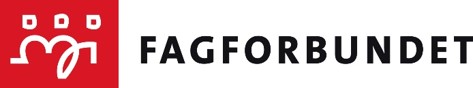 Årsberetning 2021forFagforbundet Follo Behandlet av årsmøtet den 19.januar 2022            (innholdsfortegnelsen vil ikke være i tråd med årsberetningen i år)Innledning	2Styret har i perioden hatt følgende sammensetning:	2Representanter til forbundsregionens representantskap/regionsmøte	4Representanter til LO lokalt (gjelder ikke for Oslos fagforeninger)	4Valgkomitéen	4Revisorer	4Kontorforhold	4Ansatte	4Andre eiendeler	5Beskrivelse av fagforeningens organisasjonsområde - medlemmer og tillitsvalgte fordelt på tariffområder	5Medlemmer uten tariffavtale	6Fagforeningens klubborganisering hos ulike arbeidsgivere	6Koordineringsledd	6Medlemsutvikling	6Møtevirksomheten	7Utvalgenes virksomhet	8Ungdomsutvalget	8Pensjonistutvalget	8Styret for yrkesseksjon helse og sosial	8Styret for yrkesseksjon kontor og administrasjon	8Styret for yrkesseksjon samferdsel og teknisk	8Styret for yrkesseksjon kirke, kultur og oppvekst	9Øvrige utvalg i fagforeningen	9Fagforeningens aktiviteter og utfordringer på kort og lang sikt	9Målsettinger og planer i perioden	9Heltid og likelønn	9Offentlige tjenester i egenregi	10Organisasjonsbygging og tariffmakt	12Fag-, yrkes- og kompetanseutvikling	14Miljø og klima	16Andre lokale utfordringer	17Representasjon	17Forbundsregionen	17Andre utvalg	18Kurs og konferanser	18Fagforeningens anvendelse av organisatorisk frikjøp/ «spleiselag»	19InnledningFagforbundet Follo har behandlet 61 styresaker i 2021Fagforbundet Follo var en av de store fagforeningene som klarte å gjennomføre et digitalt årsmøte 20. januar 2021. Starten på det nye året ble litt trått grunnet ny nedstegning av landet og mutert virus. Leder og nestleder har vært med på konfliktberedskap i tariff NHO avtalene 451 og 481, Fagforbundet Follo ble skånet i denne streiken, men informasjonsflyten er stor og tar mye tid, vi må være forbered. Gjennom hele året har vi deltatt på situasjonsmøter med tillitsvalgte i alle LO forbund, meget nyttig og lærerikt. Vi har deltatt på møter ang organisering av medlemmer i Stendi AS - Stendi Heimta – Human Care og Prima assistanse. Leder og nestleder har deltatt på digitale møter med alle tillitsvalgte i LO familien ang. den politiske situasjonen, og konsekvenser av Covid 19. Leder av Fagforbundet Follo har avholdt 3 fase 1 kurs, et av kursene var kun for tillitsvalgte i Fagforbundet Follo mens to var i regi av Follo samarbeidet. Leder og nestleder har deltatt på samlinger som Leder/Nestleder, opplæringsansvarlig og representantskap. Leder er syvende vara til regionstyret og møtt tre ganger. Som følge av brudd i mellomoppgjøret 2021 måtte vi være i konfliktberedskap, Fagforbundet Follo måtte forberede seg til streikeuttak i KS. Dette var en kjempe jobb og vi opplevde en del surr fra konflikt sentralt, før vi fikk jobbet frem et endelig streikeuttak. Vi dannet en streikekomite, streikelogg ble opprettet og informasjonen gikk ut via fane 2, til våre medlemmer som var tatt ut. Alt var klart, men der stoppet det, resultatet ble enighet og et særdeles bra mellomoppgjør ble et faktum. Leder og nestleder har gjentatte ganger gjort forsøk på å få til møte med medlemmer i PBL/ private barnehager uten hell. Vi opplever at ingen melder seg på, verken til tariff, opplæring eller klubbmøter. Det er viktig at vi her klarer å opprettholde tariffmakt.  Vi har klart å opprettholde trykket ut mot medlemmer i form av besøk og utdeling av diverse profileringsartikler i alle tariffområder.  Leder og nestleder har lagt ned mye arbeid i private barnehager, da vi ser et potensiale i dette tariffområdet. Når de ikke kommer til oss må vi komme til dem. 8 mars delte vi ut 55 fruktkurver og twist til arbeidsplasser.Dette ble en suksess og ble et bra alternativ for roser i et covid år.Før sommerferien fikk alle tillitsvalgte en e-post hvor  de måtte svare på om de ville ha en sommergave på kr 400 fra en matbutikk, til sin arbeidsplassVi endte opp med 55 svar av 140 tillitsvalgte og gleden ute var stor, bilder og hilsninger ble publisert på vår Facebook side.  Fagforbundet Follo ved leder og nestleder er aktive på sosiale medier og ute i virksomhetene.Vi oppretter fysisk kontakt og veien til oss blir kortete, når de nå kjenner oss igjen. Fagforbundet Follo hadde et vervemål på 100 nye innmeldinger og vi har vervet 175 helt nye medlemmer. Pandemien har påvirket tillitsvalgtopplæring og medlemsmøter. Noe har blitt gjennomført via teams, samtidig er vi nå vitne til en gjenåpning og vi ønsker fysiske møter velkommen. Tillitsvalgtes time i regi av regionskontorer og kompetansesenteret er en god og nyttig opplæring, denne opplæringen vil fortsette i 2022. Vår quiz- kveld ble også avlyst. Vi har gjennomført 9 Styremøter hvor noen av disse har blitt gjennomført på teams. Som følge av pandemien har vi noen huller i vår handlingsplan og aktivitetskalender i 2021 Mange av våre medlemmer har sittet på hjemmekontor. Vi har likevel vært synlige i media, via leserinnlegg og FacebookStyret har i perioden hatt følgende sammensetning:Alle i styret får kr.200,- i honorar pr. styremøte man deltar på.Fagforeningens hovedtillitsvalgte i KS frikjøp i 2020:Representanter til forbundsregionens representantskap/regions møte 	Til Fagforbundet Viken sitt Representantskap/regionmøte har fagforeningen hatt følgende representanter:Wibecke Marie EriksenGrethe Olsen Bente Stokker KnutsenVidar Jacobsen Hanne Reian Representanter til LO lokalt Bente Stokker Knutsen Linda Jeanette Jahr ValgkomitéenValgkomitéen i henhold til vedtektene har bestått av:Revisorer Til å revidere fagforeningens regnskap, har det vært følgende revisorer og vara:1: Mirsada Veisa 2: Jan-Freddy Lunde Eriksen KontorforholdFagforbundet Follo leier et kontor på Folkets hus i Gamleveien 37 1406 Ski. Her har Leder og nestleder sitt kontor. Vi har styremøter og div møter i disse lokalene.  Fagforbundet Follo har i dag to stk pc igjennom Nordre Follo kommune. Vi eier 2 stk I Phone og en hp skriver. Fasilitetene er ikke av beste sort, men dekker stort sett vårt behov og vi har tilgang på det vi trenger.  De hovedtillitsvalgte har kontor, telefon, pc og nødvendig kontorutstyr via arbeidsgiver. AnsatteFagforeningen har ikke egne ansatteØkonomiAngående budsjett og regnskap vises det til egen sak i årsmøtet. Andre eiendelerFagforbundet Follo eier et hus med stor hage i Arvika i Sverige. Hyttekomiteen består av medlemmer i PUFF-gruppa det vil si pensjonister og uføre. Huset leies ut til medlemmer og ikke medlemmer. Nødvendig vedlikehold betales av Fagforbundet Follo. Fagforbundet Follo har også en eiendel i Folkets hus i Ski.Vi betaler kr 500 pr år (medlemskap).Gunn Korsbøen sitter i styre i Folkets husAndel i Kolben 50 aksjerBeskrivelse av fagforeningens organisasjonsområde - medlemmer og tillitsvalgte fordelt på tariffområderFagforeningen har per 31.12.2020 medlemmer innenfor følgende tariffområder:Rapporten tas ut på kode AG-R9011 i fane 2Medlemmer uten tariffavtaleFagforeningen har per 31.12.2021 medlemmer hos følgende arbeidsgivere uten tariffavtale: utdragFagforeningens klubborganisering hos ulike arbeidsgivere(jfr. vedtektenes § 11.7).KoordineringsleddBeskrivelse av fagforeningens deltakelse i koordineringsledd (jfr. vedtektenes § 12).Berit Wicklund Vangsøy er Fagforbundet Follo sin representant i koordineringsledd i Uloba. Grethe Olsen er vår representant i koordineringsledd i Læringsverkstedet barnehage PBLWibecke Marie Eriksen er leder for koordineringsledd Havna omsorg AS Medlemsutvikling Fagforbundet Follo har hele tiden søkelys på at vi skal ut til medlemmene, vi skal ha en dialog gjennom hele året. Vi kontakter de som ønsker å melde seg ut av Fagforbundet og på denne måten avverger vi noen utmeldinger og hjelper noen, som bytter arbeidssted, å melde seg inn i annet, relevant LO Forbund.MøtevirksomhetenÅrsmøtet ble avholdt 22.01.2020 på Folkets Hus i Ski Det ble gjennomført samling for tillitsvalgte i februar 2020 med tema skolering og informasjon mot ny kommune Private barnehager 3 møter ingen møtt Det er avholdt 3 representantskapsmøter i Viken Vi har avholdt 3 medlemsmøter Tillitsvalgtsmøter har blitt gjennomført på Teams   Det er avholdt 9 styremøter. Styret har behandlet 63 saker.Helt nødvendige møter som Tariff, streik, sykefraværsoppfølginger og drøftinger som angår våre medlemmer og tillitsvalgte har i stor grad blitt gjennomført via teams Sosiale aktiviteter: Avlyst grunnet covid 19 pandemiUtvalgenes virksomhetUngdomsutvalgetUtvalgets sammensetning:Består av en person. Det har ikke vært noen aktivitet i ungdomsutvalget i 2021PensjonistutvalgetUtvalgets sammensetning:Leder Ambjørg Myrvang Nestleder: Else Morken og Nestleder Lesley Haldane Årsberetning 2021for Puff.I denne koronatiden har det vært tungt også for oss. Vi åpnet opp for treff igjen i august. Vi tok oss en tur rundt Hvervenbukta i finværet.Hadde temadag med besøk fra historielaget ved Steinar Karlsrud. Dugnadstur til Arvika har vi hatt i både september og oktober. Hadde jubileumsmerke utdeling for 20 jubilanter. Veldig hyggelig kveld.Avslutter året med juleverksted på mandagstreffen.Juletur til Holmenkollen, Frognerseteren og Roseslottet 1.des.Juleavslutning for 30stk, 8.desember.Styret i Puff har bestått av:Ambjørg Myrvang, lederMona Olsen, kasserer og sekretærLesley Haldane, 1.nestleder Else Morken, 2.nestlederGreta Gjerde, styremedlem
Liv Maurstad, styremedlemAnne Marit Liøkel, styremedlemKarin Aarhus, styremedlemStyret for yrkesseksjon helse og sosialUtvalgets sammensetning:Leder Berit Wicklund Vangsøy og styremedlem Liv Randi Eltvik Sæthern.Årsberetning for Yrkesseksjon Helse og Sosial 2021.Som leder for yrkesseksjonen har jeg deltatt på:Styremøter i Fagforbundet FolloFelles seminar med alle Fagforbundets foreninger i Follo og fylkeskommunen.Representerer i Representantskapet i yrkesseksjonen på fylke.Har også vært med i ansettelsesrådet til «Menn i Helse» i kommunen.  Leder og styremedlem har vært deltatt ved Fagforbundet Follos markering av 8 mars ved utdeling av fruktkurver. Leder og styremedlem har markert disse fagdagene: Sosialarbeidernes dag 17/3, Sykepleiernes dag 12/5, Vernepleiernes dag 2/10, Hjelpepleier/helsefagarbeider dagen 26/11, med utlevering av små profileringsgaver.Leder og styremedlem har levert ut gaver i anledning tillitsvalgt uka. Leder og styremedlem har vært med ved Fagforbundsukene med utdeling av gavekort og kinoarrangement.  Leder har sittet i forhandlingsutvalget ved lokale forhandlinger.Berit Wicklund VangsøyLeder for yrkesseksjon helse og sosialStyret for yrkesseksjon kontor og administrasjonUtvalgets sammensetning:Leder: Ann Sølvi Bakken Det er avholdt 0 møter og behandlet 0 saker.Beskrivelse av gjennomført aktivitet i henhold til handlingsplanen: De fleste har sittet hjemme på hjemmekontor grunnet covid 19 Delt ut gaver på kontoransattes dag. Styret for yrkesseksjon samferdsel og tekniskUtvalgets sammensetning:Leder Ole Magnus Røsholm Nestleder Tor Arne Helgestad Styremedlem Erik Bull Follo Renseanlegg Det er avholdt 0 møter og behandlet 0 saker.Beskrivelse av gjennomført aktivitet i henhold til handlingsplanen: Deltatt på to Yrkesseksjonsstyremøte i Follo via TeamsDet ble grillet 55 burgere rett før sommerferien på en av virksomhetene. Leder har deltatt på noen styremøter og et styreseminar Seksjonsstyret for yrkesseksjon kirke, kultur og oppvekstUtvalgets sammensetning:Seksjon styret består av: Leder: Hanne ReianNestleder: Kari Bente HaulanStyremedlemmer: Grethe Olsen, Jeanette Jahr og Siw SmestadGjennomførte aktiviteter 2021Fagforeningens aktiviteter og utfordringer på kort og lang siktAktiviteter ut mot medlemmer er høyt prioritert, det kan være besøk på arbeidsplassen, telefon eller e post. Digital plattform blir også en naturlig del som følge av covid. Vi opplever at det kan være vanskelig å engasjere medlemmer og tillitsvalgte i private avtaleområder - kan henge sammen med at de er små eller har få medlemmer i sin virksomhet. Pandemien gjør det heller ikke lettere for oss å innkalle til fysiske møter. Den største utfordringen i covid tid har vært huset vårt i Arvika Vi får ikke sett til huset eller leid det ut til medlemmer, som følge av stengte grenser og karantenetid. Vi har derfor fått skader på huset da varmen ikke var satt på og vannet frøs. Dette resulterte i vannskader på bad og kjøkken. Radiator i stue har også sprukket. Lokal rørlegger har tatt seg av skaden i samråd med oss og forsikringsselskapet. Vi har også hatt 2 innbrudd i huset, med påfølgende skader. Vi har nå fått hjelp av et medlems barnebarn som bor i Sverige og som nå har jevnlig tilsyn med huset.  Målsettinger og planer i perioden Heltid og likelønn Mål 2021Alle kommuner etablerer en heltidskultur. Færre jobber deltid, og flere av Fagforbundets medlemmer har hele stillinger. Hovedoppgjøret sikrer reallønnsvekst for alle, og bidrar til å minske lønnsforskjellene. Lønnsgapet mellom kvinner og menn blir mindre. Kvinners kompetanse verdsettes høyere og gir økt lønnsmessig uttelling. Strategier Bruke trepartssamarbeidet for å få til flere hele stillinger. Utforme kravene i hovedoppgjøret 2022 på en måte som fremmer likelønn. Videreføre og forsterke arbeidet med å fjerne kjønnsbaserte lønnsforskjeller. TiltakKreve at stillinger som hovedregel lyses ut som hele, faste stillinger. Fagforeningens målsetting:Det er fortsatt en jobb som må gjøres kontinuerlig. Vi har samarbeidsmøter med det politiske i kommunen.  Gjennomføre drøftingsmøter minst en gang pr. år vedrørende bruk av deltid og utarbeidelse av retningslinjer. Fagforeningens målsetting Videreføre tett samarbeid med arbeidsgiver og opprettholde drøftingsmøtene. Fremme krav etter arbeidsmiljølovens kapittel 14 for alle som har rettmessige krav i henhold til lovverket. Fagforeningens målsetting Tallet her er godt over 10 saker. Dette gjøres kontinuerlig gjennom hele året etter hvert som sakene kommer. Forberede tillitsvalgte på å gjennomføre lokale forhandlinger, med sikte på å oppnå likelønn. Fagforeningens målsetting Ikke kunne gjennomføre tilstrekkelig med opplæring og samlinger som en konsekvens av covid 19. men vi har klart å gjennomføre 3 fase 1 kurs og et kurs i ansettelser, alt via teams.  Offentlige tjenester i egenregi
Mål 2021 Bekjempe konkurranseutsetting, privatisering og sosial dumping gjennom påvirkningsarbeid, kartlegging, kunnskapsoppbygging og tillitsvalgtskolering. Rekommunalisere en større andel offentlige tjenester. StrategierSynliggjøre fordeler og muligheter med drift i egenregi.Synliggjøre kostnader og ulemper ved konkurranseutsetting og privatisering, og vise sammenhengene mellom konkurranseutsetting, sosial dumping og større forskjeller i samfunnet. Følge opp og forplikte politiske partier lokalt, regionalt og nasjonalt til drift av offentlige tjenester i egenregi. Ta initiativ til vedtak om trepartssamarbeid i kommuner og fylkeskommuner. Bruke det faglig-politiske samarbeidet til å iverksette tiltaksplaner mot sosial dumping og arbeidsmarkedskriminalitet. TiltakKreve at egenregi utredes, blant annet i forbindelse med nye anbudsrunder, og sikre ansattes lønns- og arbeidsvilkår ved konkurranseutsetting. Fagforeningens målsetting Handlingsplan Fagforeningens målsetting Motvirke konkurranseutsetting og privatisering gjennom aktivt fagligpolitisk samarbeid.Vi jobber politisk, men har fortsatt mye å hente her, denne jobben pågår gjennom hele året. Organisasjonsbygging og tariffmakt Mål 2021Økt organisasjonsgrad i KS-området. Økt organisasjonsgrad i Private barnehager PBL- området  Minst 5 prosent økning i antallet elever og lærlinger. Minst 5 prosent økning i antallet studenter. Tillitsvalgte på alle arbeidsplasser innen forbundets organisasjonsområde. Tillitsvalgte skal benytte forbundets ulike kommunikasjonsplattformer i arbeidet. StrategierBygge opp tillitsvalgtdekningen slik at alle arbeidsplasser er ivaretatt. Verve arbeidstakere med høyskole- og universitetsutdanning. Gjennomføre tillitsvalgtskolering for alle tillitsvalgte. Skolere plasstillitsvalgte som kan bistå medlemmer om aktuelle spørsmål som er viktige for Fagforbundet. Styrke Fagforbundets yrkesprofilering gjennom digitale plattformer som gjør det mulig å kommunisere med yrkesgruppene. Tillitsvalgte skoleres i kommunikasjonsarbeid, med fokus på hvordan nå ut med budskapet i digitale kanaler.Målsetting Besøke alle arbeidsplasser der en har medlemmer i løpet av året. Medlemmer som ikke nås på arbeidsplassen må nås på andre måter.Kontakte alle nye medlemmer senest en måned etter innmelding, og alle medlemmer som melder seg ut, eller som står i fare for å bli strøket. Aktivt jobbe for å rekruttere flere arbeidstakere med høyskole- og universitets-utdanning, og gjennomføre regelmessig aktivitet på videregående skoler, fagskoler, høyskoler og universiteter i samarbeid med forbundsregionen. Fagforeningens målsetting Dette har vi oppnådd via mat gavekort, utdeling av personlig pose med rekvisitter til medlemmer og tillitsvalgte, vi har kjørt konkurranser på sosiale medier og vært synlig særlig i de private klubbene.  Etablere klubber på arbeidsplassene, og sørge for at alle medlemmer har en synlig tillitsvalgt. Velge hvilke tiltak som skal prioriteres fra handlingsplanen for mangfold og inkludering for å nå målsettingen for arbeidet. Være synlige i sosiale medier. Fag-, yrkes- og kompetanseutvikling Mål 2022Fagforbundet bidrar til kompetanseutvikling på arbeidsplassen. Relevant kompetanseheving gir uttelling i lønn. Rammebetingelsene for og anerkjennelsen av medlemmenes yrkesutøvelse styrkes. Økt antall læreplasser i alle sektorer. Fagforbundet er et naturlig valg for arbeidstakere med høyskole- og universitetsutdanning. StrategierBruke trepartssamarbeidet lokalt for å sikre faglig utvikling for alle medlemmer. Følge opp kompetanseplanene, sikre at disse iverksettes og kreve uttelling i lønn. Utvikle og tilrettelegge for ulike yrkesfaglige tilbud. Påvirke og bidra i tilretteleggingen for læreplasser i de enkelte virksomhetene, og følge opp Samfunnskontrakten. Videreutvikle Fagforbundets utdanningspolitikk. TiltakBistå de tillitsvalgte i gjennomføringen av drøftingsmøter med arbeidsgiver i alle tariff-områder for å utarbeide og iverksette kompetanseplaner. Fagforeningens målsetting Grunnet covid 19 har dette arbeidet ikke latt seg gjennomføre i veldig stor grad.  Jobbe for at flere tar fagbrev, gjøres kontinuerlig. Bidra med faglige argumenter i forbindelse med omstilling- og endringsprosesser. Samarbeide med arbeidsgiver for å øke antall læreplasser i alle virksomheter, spesielt i offentlig sektor, og bidra til at veileder har kompetanse til å gi et godt faglig opplæringstilbud til lærlingen. Fagforeningens målsetting Sikre at medlemmene får faglige tilbud. Gjøres kontinuerlig gjennom kompetanseplaner i virksomhetene  Miljø og klima Mål 2022Miljø- og klimapolitikken til Fagforbundet er kjent blant tillitsvalgte og medlemmer. Fagforbundet har kartlagt eget karbonavtrykk, og lagt fram en plan for hvordan redusere det.StrategierSystematisere og konkretisere Fagforbundets miljø- og klimapolitikk. Påvirke og bidra i tilretteleggingen for læreplasser i de enkelte virksomhetene, og følge opp Samfunnskontrakten. TiltakBruke det faglig-politiske samarbeidet til å konkretisere en offensiv miljø- og klimapolitikk. Sette lokalt miljø- og klimaarbeid på dagsorden på medlemsmøter. Fagforeningens målsetting Påvirke arbeidet med kommunale klima- og energiplaner, og være pådriver til å integrere det ytre miljø i HMS-arbeidet.Andre lokale utfordringerCovid 19 pandemi og innsparinger i Nordre Follo Kommune ForbundsregionenRegionstyret YrkesseksjonerAndre utvalgFaglig/politisk utvalgEr samarbeidsavtalen mellom Fagforbundet og Arbeiderpartiet fulgt opp med lokal avtale og aktivitet? Er det inngått avtale med andre politiske partier i så tilfelle hvilke. Fagforbundet Follo har faste møter med samarbeids partiene i forkant av formannskap, partssammensatt utvalg og kommunestyret  Kurs og konferanser Planlagte kurs og konferanser for tillitsvalgte valgt etter hovedavtalene. Fagforeningens anvendelse av organisatorisk frikjøp/ «spleiselag»Fagforbundet Follo benytter midler til organisatorisk frikjøp av en Fane2 ansvarlig. Vi klarer å holde restansen lav og gjenvinne medlemmer som følge av Fane2 ansvarlig på heltid. Har fagforeningen vurdert å samarbeide med andre fagforeninger om frikjøp?Fagforbundet Follo har en felles Fane2 ansvarlig sammen med syv andre Follo-foreninger. Enebakk, Vestby, Ås, Follo, Frogn, Viken Fylkeskommunale Forening og Østfold fylkesforening. Sted og datoSki 01.2022FagforeningsstyretNavnOrganisatorisk frikjøp*LederWibecke Marie Eriksen100%NestlederGrethe Olsen 100%OpplæringsansvarligGrethe Olsen KassererHilde HoltetLeder yrkesseksjon helse og sosialBerit Wiklund Vangsøy Leder yrkesseksjon kirke, kultur og oppvekstHanne ReianLeder yrkesseksjon samferdsel og teknisk Ole Magnus Røsholm Leder yrkesseksjon kontor og administrasjonAnn Sølvi Bakken UngdomstillitsvalgtChristina JohnsenPensjonisttillitsvalgtAmbjørg MyrvangStyremedlem Anita LorentzenStyremedlemSylvia Linn Løkås StyremedlemBente Stokker KnutsenStyremedlemVidar JakobsenStyremedlemGunn KorsbøenStyremedlemLinda Jeanette JahrVararepresentant yrkesseksjon helse og sosialLars Glad Vararepresentant yrkesseksjon kirke, kultur og oppvekstKari Bente HaulanVararepresentant yrkesseksjon samferdsel og tekniskTor Arne HelgestadVararepresentant kontor og administrasjon-Vara ungdomstillitsvalgtVara pensjonisttillitsvalgtLesley Haldane VervNavnFrikjøpsprosentTariffavtaleHovedtillitsvalgt Anita Lorentzen 100%ksHovedtillitsvalgtKari Bente Haulan100%ksHovedtillitsvalgtKersti Pape100%ksHovedtillitsvalgtHovedtillitsvalgt Liv Randi E SæthernBerit Wicklund Vangsøy100%100%KsKsLederRandi Olsen  MedlemmerRepresentant for yrkesseksjon samferdsel og teknisk Kurt Wålberg Representant for yrkesseksjon Helse og sosial Line Frich Nilsen Representant for yrkesseksjon Kontor og administrasjonJan -Freddy Lunde Eriksen Representant for yrkesseksjon Kirke, kultur og oppvekstBente N Martinsen -PensjonistrepresentantLesley Haldane Bankinnskudd  31.12.2020Bankinnskudd  31.12.2021Egenkapital 31.12.2020Egenkapital 31.12.2021Verdi av fast eiendom (hytter, feriehjem, aksjer i eiendom, stiftelser etc.)1 608 071 1 427 2832 624 6542 443 8661 016 583TariffområdeAntall medlemmerKS1514KS-bedrift (samfunnsbedriftene)118Virke 14Læringsverkstedet AS 5Oslo kommune1PBL40NHO 453 Ecura BO OG HABILITERING AS 5KA3NHO 481 2Unilabs2Arbeidsgivere uten tariffavtale Medlemmer uten avtale 1421ArbeidsgiverAntall medlemmerMaurtua Barnehage 2Kolbotn dyreklinikk 4Havna omsorg as 3Holstad veterinærkontor 1The Well 1Stendi - forhandling pågårNHO   forhandling pågår 24ArbeidsgiverTariffområdeNavn på klubbleder (tillitsvalgt etter hovedavtalen)Klubb-styre (JA/NEI)Hvis NEI, hva er grunnen til dette?Follo Brann KS 100Petter Narvesen Ja Nordre Follo Renseanlegg KS 100Roar EilertsenErik Buller Ja Frambu Virke 004Geir Pettersen KS kommunen KS 300Kari Bente Haulan/ Anita Lorentzen JA 110 sentralen KS 100Kjell Erling NessetJa Fagforeningensvervemål:Fagforeningensvervemål:Fagforeningensvervemål:Fagforeningensvervemål:Vervemål totalt:Vervemål totalt:Måloppnåelse:Måloppnåelse:100100182 182 Medlemstall totalt:Medlemstall totalt:Medlemstall totalt:Medlemstall totalt:Yrkesaktive totalt:Yrkesaktive totalt:Yrkesaktive totalt:Yrkesaktive totalt:Yrkesaktive totalt:31.12.2131.12.2131.12.202131.12.20212479247917221722Antall yrkesaktive medlemmer under 30 år:Antall yrkesaktive medlemmer under 30 år:Antall yrkesaktive medlemmer under 30 år:Antall yrkesaktive medlemmer under 30 år:Antall pensjonist og uføre Antall pensjonist og uføre Antall pensjonist og uføre Antall pensjonist og uføre Antall pensjonist og uføre 31.12.2131.12.2131.12.2131.12.21125 125 696696Studenter:Studenter:Studenter:Lærlinger:Lærlinger:Elever:Elever:Elever:Elever:31.12.2131.12.2131.12.2131.12.211414249Antall yrkesaktive medlemmer KSAntall yrkesaktive medlemmer KSAntall yrkesaktive medlemmer KSAntall yrkesaktive medlemmer KSAntall yrkesaktive medlemmer KS Bedrift Antall yrkesaktive medlemmer KS Bedrift Antall yrkesaktive medlemmer KS Bedrift Antall yrkesaktive medlemmer KS Bedrift Antall yrkesaktive medlemmer KS Bedrift 31.12.2131.12.2131.12.2131.12.2115171517122122DATO AKTIVITETER28/1 - 2021Marianne Reinholdtsen leder for yrkesseksjonen kirke, kultur og oppvekst Fagforbundet Viken ringte for å høre hvordan det var med oss siden Nordre Follo Kommune var nedstengt i ca 14 dager – snakket om å planlegge webinar med Nina Nakling3/2 - 2021Yrkesseksjonsstyremøte Follo via Teams 15/2 - 2021Felles styremøte mellom alle yrkesseksjoner i Fagforbundet Follo9/3-2021Felles yrkesseksjonsstyremøte ledere i Viken innkalt av Marianne Reinholdtsen.9/3-2021Barnehagedagen – Tema «små steg for kloden» levert gavepakke bestående av: Innsekthotell og bok levert til barnehagene: Ekornrud, Hellerasten, Kolbotn, Vestre Greverud, Langhus, Skoghus, Trollskogen og Øvre Hebekk. Etter lodd trekning.15/3 - 2021Medlems webinar med Nina Nakling (kveldstid)Spleiselag mellom Fagforbundet Follo, Fagforbundet Ås, Fagforbundet Viken FK og Fagforbundet Viken 7/4 - 2021Regions konferanse yrkesseksjon kirke, kultur og oppvekst Viken via teams – leder deltok. 20/4 - 2021Yrkesseksjonsstyremøte Follo via Teams.27/4 - 2021Felles yrkesseksjonsstyremøte for lederne i Viken innkalt av Marianne Reinholdtsen.4/5 - 2021Møte om rammeplan SFO – via Teams – Kursholder Ingri Bjørnevik Fagforbundet nasjonalt. Leder deltok på møtet.6/5 - 2021Møte om endring i barnehageloven – via teams – Kursholder Ingri Bjørnevik Fagforbundet nasjonalt. Leder deltok på møtet.19/5 - 2021Yrkesseksjons styre møte August/september Alle (37 – medlemmer) i private barnehager – fått sekk og høyttaler som gave. Flere møter iAugust – Oktober Leder for yrkesseksjonen har vært med på lokale forhandlinger.3/11 - 2021Styresamlingen – 2 av yrkesseksjonens ledere fra Viken var til stede og holdt foredrag (tema var yrkesseksjonsarbeid) 11/11 - 2021Yrkesseksjonsstyremøte Follo via TeamsHar fagforeningen samarbeidsavtale med AP?Hvis ja, sett inn ja JA Hvis nei, beskriv hvorfor ikkeHva skal til for å få dette til?Har fagforeningen inngått avtale med partier?Hvis ja, Rød og SVType kurs ArrangørDato gjennomførtTillitsvalgt samling på teams Tema Lokale forhandlinger og tariff 2022 Fagforbundet Follo 29.juni 2021 17.august 2021Fase 2 Fagforbundet Viken Fordelt utover hele året Fase 1 Fagforbundet follo 1 kurs i februar 20212 kurs i mars 2021Tillitsvalgte/ medlemsmøte Virke Tema forhandlinger og tariff 2022Fagforbundet Follo 23.september 2021PBL tillitsvalgte/ medlemmer Tema tariff 2022/ forhandlinger Fagforbundet FolloFebruar ingen påmeldinger April 2021 ingen påmeldinger FagforeningslederFagforeningslederLederWibecke Marie EriksenNestlederOpplæringsansvarligGrethe Olsen            Grethe Olsen KassererHilde Holtet Leder yrkesseksjon kirke, kultur og oppvekstHanne Reian Leder yrkesseksjon helse og sosialLeder yrkesseksjon kontor og administrasjonBerit Vangsøy WiklundAnn Sølvi BakkenLeder yrkesseksjon samferdsel og tekniskPensjonisttillitsvalgtOle Magnus Røsholm Ambjørg Myrvang UngdomstillitsvalgtStyremedlemGunn Korsbøen StyremedlemStyremedlemLinda Jeanette Jahr Anita Lorentzen StyremedlemVidar Jacobsen StyremedlemVidar Jacobsen StyremedlemStyremedlemBente Stokker Knutsen StyremedlemBente Stokker Knutsen Styremedlem